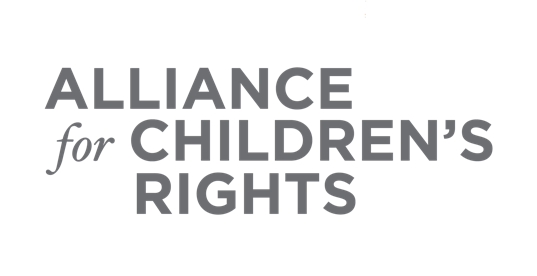 CERTIFICATE OF COMPLETIONFoster Youth Rights and County Responsibilities: What You Need to Know About SSIPresenters:Marisa Lopez-ScottSarah ManimalethuJoanna ParnesSteve WeissThis certifies that                                                           attended the 2 hour “Foster Youth Rights and County Responsibilities: What You Need to Know About SSI” Webinar Training on June 21, 2023.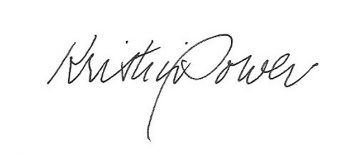 Attendee Signature							Kristin Power									VP, Policy and AdvocacyAlliance for Children’s Rights